بسم الله الأمنع الأقدس الأبهى هذا كتاب من لدى المظلوم...حضرت بهاءاللهأصلي عربي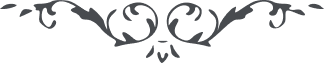 كتاب مبين - آثار قلم اعلى – جلد 1، لوح رقم (188)، 153 بديع، صفحه 441بسم الله الامنع الاقدس الابهیهذا کتاب من لدی المظلوم الی الذی اتخذ الی الرحمن سبیلا لیأخذه عن نفسه و یجذبه الی مقر کان بانوار الوجه مضیئا ان یا عبد طوبی لک بما عرفت الحق و اعرضت عن الذی کفر بالرحمن و کان فی ام الالواح شقیا ان استقم علی حب الله و امره ثم انصره بالبیان کذلک یامرک الرحمن حین الذی کان بایدی الظالمین مسجونا اذا مستک البلایا فی سبیلی ان اذکر بلآئی و هجرتی و سجنی کذلک نلقیک من لدن عزیز حکیم لعمری سوف نطوی الدنیا و ما فیها ونبسط بساطا اخر انه کان علی کل شیء قدیرا قدس قلبک لذکری و اذنک لاستماع ایاتی ثم اقبل الی المقر الذی استقر فیه عرش ربک الرحمن قل ای رب لک الحمد بما وفقنی علی عرفان مظهر نفسک و جعلتنی مقبلا الی کعبة وصلک و لقآئک اسئلک باسمک الذی منه انفطرت السمآء و انشقت الارض بان تکتب لی ما کتبته لمن اعرض عن دونک و اقبل الیک و قدر لی مقعد صدق عندک فی سرادق الابهی انک انت فعال لما تشآء لا اله الا انت العزیز الحکیم